GEF Knowledge Day PassportLEARNING STATIONSLearning stations are a highly flexible method of experiential learning.  They engage participants by sight, sound, touch smell, (and even taste)! They may include listening to expert presentations; examining goods produced by the project; looking through documentation (books, photos, maps, posters, etc.); watching audio/video presentations and photography exhibits; engaging in role-playing exercises.  Participants are encouraged to interact by asking questions; taking photos and videos; and providing feedback to the project stakeholders.  You will be able to: Discuss the project components, highlighting lessons, good practice approaches and experiences and results ;Interact directly with stakeholders and partners to see multiple perspectives and ideas on a project component or topic;Support collective learning and build networks;Discuss key topics from the previous days at the ECW such as: Partnerships, Synergies/Coordination, Global Environmental Goals, Stake Holder Engagement, Gender, Green Finance, Knowledge and Learning, CCCD, and Results (How do you track progress).GEF KNOWLEDGEPASSPORTName:Country: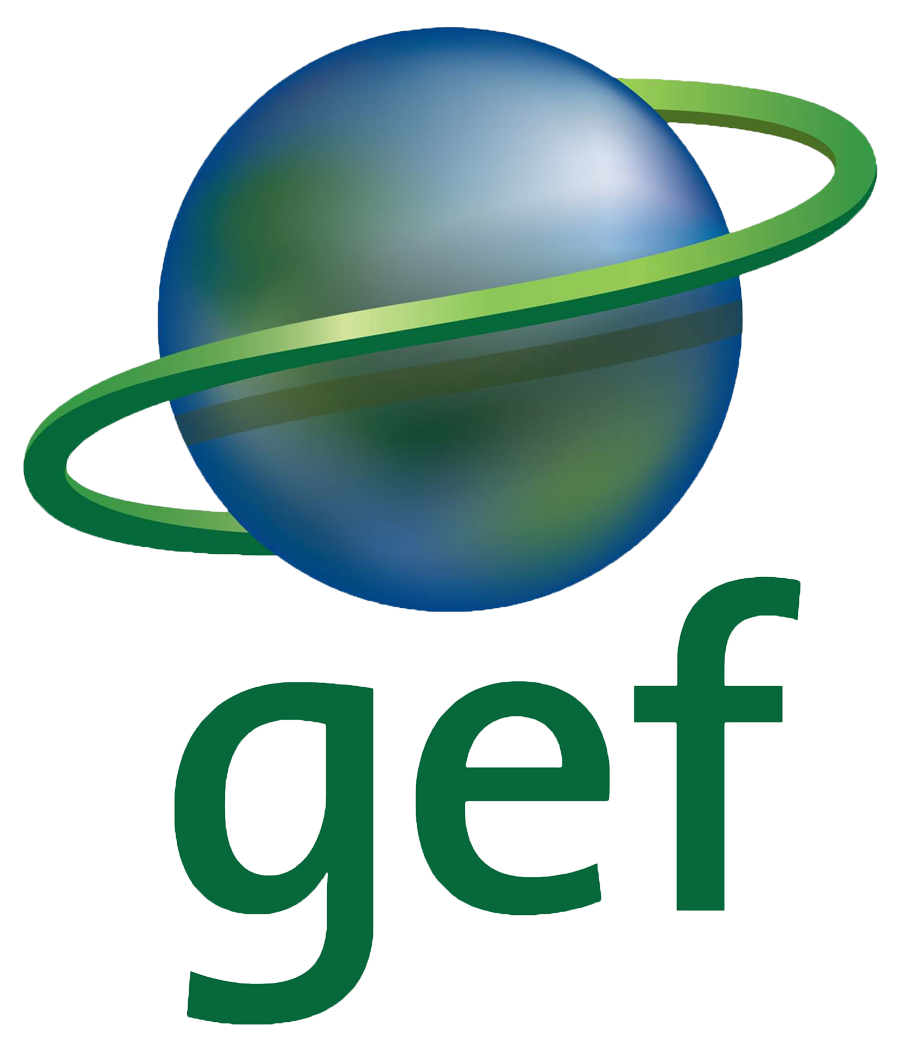 Learning Station 1 – Land RestorationProject staff and /or stakeholders talked about which issue?Project staff and /or stakeholders talked about which issue?What was the main lesson(s) learned? What was the main lesson(s) learned? What were the results (If Any)?What were the results (If Any)?Provide an example of how this knowledge can be applicable/replicable in your country/project.Provide an example of how this knowledge can be applicable/replicable in your country/project.Learning Station 2 - SLMProject staff and /or stakeholders talked about which issue?Project staff and /or stakeholders talked about which issue?What was the main lesson(s) learned? What was the main lesson(s) learned? What were the results (If Any)?What were the results (If Any)?Provide an example of how this knowledge can be applicable/replicable in your country/project.Provide an example of how this knowledge can be applicable/replicable in your country/project.Learning Station 3 – Climate Smart AgricultureProject staff and /or stakeholders talked about which issue?Project staff and /or stakeholders talked about which issue?What was the main lesson(s) learned? What was the main lesson(s) learned? What were the results (If Any)?What were the results (If Any)?Provide an example of how this knowledge can be applicable/replicable in your country/project.Provide an example of how this knowledge can be applicable/replicable in your country/project.Learning Station 4 – Food Security IAPProject staff and /or stakeholders talked about which issue?Project staff and /or stakeholders talked about which issue?What was the main lesson(s) learned? What was the main lesson(s) learned? What were the results (If Any)?What were the results (If Any)?Provide an example of how this knowledge can be applicable/replicable in your country/project.Provide an example of how this knowledge can be applicable/replicable in your country/project.